УКРАЇНА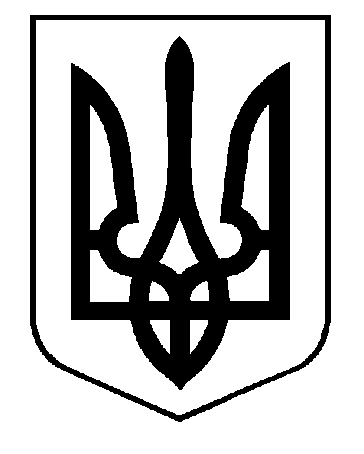 ХАРКІВСЬКА ОБЛАСНА ДЕРЖАВНА АДМІНІСТРАЦІЯСЕКТОР У СПРАВАХ РЕЛІГІЙпл.Свободи, 5, Держпром, 1 під‘їзд, м.Харків, 61022, тел. 752-84-93, тел./факс (057)705-19-76, 757-46-90,e-mail: religoda@kharkivoda.gov.ua, код ЄДРПОУ 23912962                                    №                       ,,На №    01-80/4663 від 11.06.2020  ,Про стан роботи іззверненнями громадян протягом І півріччі 2020 рокуНа виконання Указу Президента України від 7 лютого 2008 року №109/2008 «Про першочергові заходи щодо забезпечення реалізації та гарантування конституційного права на звернення до органів державної влади та органів місцевого самоврядування» сектор у справах релігій Харківської обласної державної адміністрації надає інформацію про роботу із зверненнями громадян протягом І півріччя 2020 року. Робота із зверненнями громадян у секторі у справах релігій обласної державної адміністрації здійснюється у відповідності до Закону України «Про звернення громадян», Указу Президента України від 07.02.08 №109/2008 «Про першочергові заходи щодо забезпечення реалізації та гарантування конституційного права на звернення до органів державної влади та органів місцевого самоврядування», розпоряджень та доручень керівництва облдержадміністрації, та Інструкції з діловодства зі зверненнями громадян затвердженої постановою Кабінету Міністрів України від 14 квітня 1997 року № 348. У секторі реєстрація звернень громадян здійснюється в журналі реєстрації. Формування та комплектація справ здійснюється згідно з Інструкцією. Усі звернення, що надходять до сектору в обов’язковому порядку ставляться на контроль. Заявники отримують відповіді у визначені законом терміни із обов'язковим посиланням на законодавство, у відповідності до резолюцій керівництва обласної державної адміністрації та сектору. Відповіді заявникам надаються обґрунтовані та повні. Працівники сектору опрацьовують звернення у терміни, передбачені чинним законодавством України. Працівники сектору дотримуються строків і порядку пересилання звернень громадян іншим уповноваженим органам.Розгляд звернень окремих категорій громадян (інвалідів Великої Вітчизняної війни, Героїв України, Героїв Радянського Союзу, Героїв Соціалістичної праці, жінок, яким присвоєне почесне звання «Мати-героїня») перебуває на особистому контролі керівництва сектору.У секторі затверджено графік прийому громадян керівництвом сектору. Керівництво сектору двічі на тиждень здійснює прийом громадян. Виїзних прийомів громадян завідувач сектору не проводить через обмеженість коштів на відрядження. Проте, з моменту запровадження в України карантину у секторі відмінено прийоми громадян.У секторі немає окремого належним чином обладнаного приміщення для проведення особистого прийому громадян. На інформаційному стенді розміщено всю необхідну інформацію.У секторі немає окремо виділеної «гарячої лінії». Керівник та працівники сектору приймають телефонні дзвінки та надають всю необхідну інформацію у робочі дні та часи.У секторі здійснюється постійна аналітична робота.У зв’язку з тим, що до сектору надходять звернення, кількість яких не перевищує 200 звернень на рік, у секторі не проводяться наради, семінари, засідання колегій, не здійснюється планування роботи із зверненнями громадян.Сектор у справах релігій не допускає надання неоднозначних, необґрунтованих або неповних відповідей за зверненнями громадян, не допускає порушення термінів, установлених законодавством, безпідставної передачі розгляду звернень іншим органам. Працівники сектору при роботі зі зверненнями громадян завжди ретельно вивчають обставини, викладені у зверненнях, спілкуються з заявниками, уточнюють деталі задля більш точного з'ясування ситуації та вирішення питань у межах компетенції відділу.У секторі ведеться постійна робота відносно посилення контролю за ходом розгляду звернень громадян, проводиться аналіз та узагальнення питань, що порушуються у зверненнях. Протягом І кварталу 2020 року до сектору у справах релігій облдержадміністрації на розгляд не надходило звернень громадян.Протягом ІІ кварталу 2020 року сектором розглянуто 10 звернень громадян. З 12-ти 8 звернень надійшли через Урядову «гарячу лінію» і стосувалися діяльності релігійних організацій в умовах карантину. Всім авторам звернень надано роз’яснення положень чинного законодавства.Решта звернень громадян також були розглянуті, всім авторам звернень було надано відповіді з роз’ясненнями. Завідувач сектору						Ольга ЧЕРНЯВСЬКАОльга Лімонова 757 46 90Відділ роботи із зверненнями громадян апарату Харківської обласної державної адміністрації